                                                      МИНИСТЕРСТВО  ОБРАЗОВАНИЯ И МОЛОДЕЖНОЙ ПОЛИТИКИ                                                    СВЕРДЛОВСКОЙ ОБЛАСТИПРИКАЗ13.03.2024                                                                              №50-одО назначении руководителя УПКНа основании Положения об учебно-производственном комплексе ГАПОУ СО «Нижнетагильский строительный колледж», утвержденного приказом директора от 13.03.2024 г. №49-од,ПРИКАЗЫВАЮ:1. Назначить Алленова Алексея Владимировича, заместителя директора по учебно-производственной работе руководителем учебно-производственного комплекса ГАПОУ СО «НТСК».2. Контроль за исполнением настоящего приказа оставляю за собой.Директор                                                   О.В. МорозовС приказом ознакомлен:                         А. В. Алленов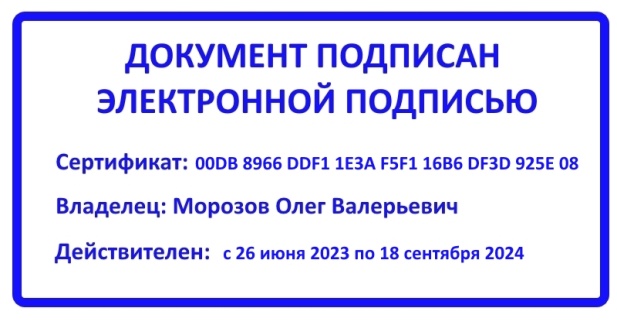 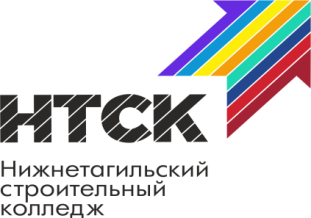 Государственное автономное профессиональное образовательное учреждение Свердловской области«Нижнетагильский строительный колледж»(ГАПОУ СО «НТСК»)